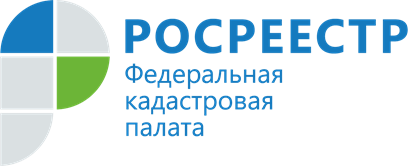 Эксперты Кадастровой палаты по Владимирской области ответят на вопросы граждан в рамках «горячей линии» 21 октября 2022 года Кадастровая палата по Владимирской области проведет горячую линию по вопросам использования земельных участков, расположенных в зонах с особыми условиями использования территорий.На сегодняшний день в Едином государственном реестре недвижимости содержатся сведения свыше чем о 9000 зон с особыми условиями использования территорий. Наибольшее количество из них составляют: охранные зоны объектов электроэнергетики;зоны санитарной охраны источников питьевого и хозяйственно-бытового водоснабжения;охранные зоны трубопроводов;территории объектов культурного наследия;охранные зоны пунктов государственной геодезической сети;охранные зоны линий и сооружений связи; санитарно-защитные зоны.Земельный участок, попадающий в границы зоны с особыми условиями использования территории, имеет ограничения в его использовании. Могут устанавливаться, в том числе, особые условия использования земельных участков и режим хозяйственной деятельности в охранных, санитарно-защитных зонах. Что такое зона с особыми условиями использования территории?Что необходимо знать владельцу земельного участка, который входит в данную зону?Где получить информацию о том, в какой территориальной зоне расположен определенный объект недвижимости?На эти и другие вопросы по данной теме в рамках горячей линии ответят эксперты Кадастровой палаты по Владимирской области 21 октября 2022 года с 9:00 до 11:30 по телефону 8 (4922) 77-88-78.Материал подготовлен пресс-службой Управления Росреестра и Кадастровой палатыпо Владимирской областиКонтакты для СМИ:Управление Росреестра по Владимирской областиг. Владимир, ул. Офицерская, д. 33-аОтдел организации, мониторинга и контроля(4922) 45-08-29(4922) 45-08-26Филиал ФГБУ «ФКП Росреестра» по Владимирской областиг. Владимир, ул. Луначарского, д. 13АОтдел контроля и анализа деятельности(4922) 77-88-78